INDICAÇÃO Nº 3750/2018Sugere ao Poder Executivo Municipal que proceda a instalação de protetores com cadeado nas papeleiras dos sanitários públicos, principalmente de Praças, UBSs e Prontos Socorros do Município. (Foto anexa).Excelentíssimo Senhor Prefeito Municipal, Nos termos do Art. 108 do Regimento Interno desta Casa de Leis, dirijo-me a Vossa Excelência para sugerir ao setor competente que proceda a instalação de protetores com cadeado nas papeleiras dos sanitários públicos, principalmente de Praças, UBSs e Prontos Socorros do Município.Justificativa:Fomos procurados por munícipes solicitando essa providencias, pois segundo eles essa medida além de evitar que o papel higiênico caia no vaso sanitário causando transtornos devido ao entupimento, também evitará que sejam levados embora permitindo a substituição apenas por funcionários autorizados. OBS: Podemos constatar os lugares onde foram instalados esse dispositivo como o Rodoterminal, a ausência de papel se torna menos frequente.Plenário “Dr. Tancredo Neves”, em 03 de Julho de 2018.José Luís Fornasari                                                  “Joi Fornasari”                                                    - Vereador -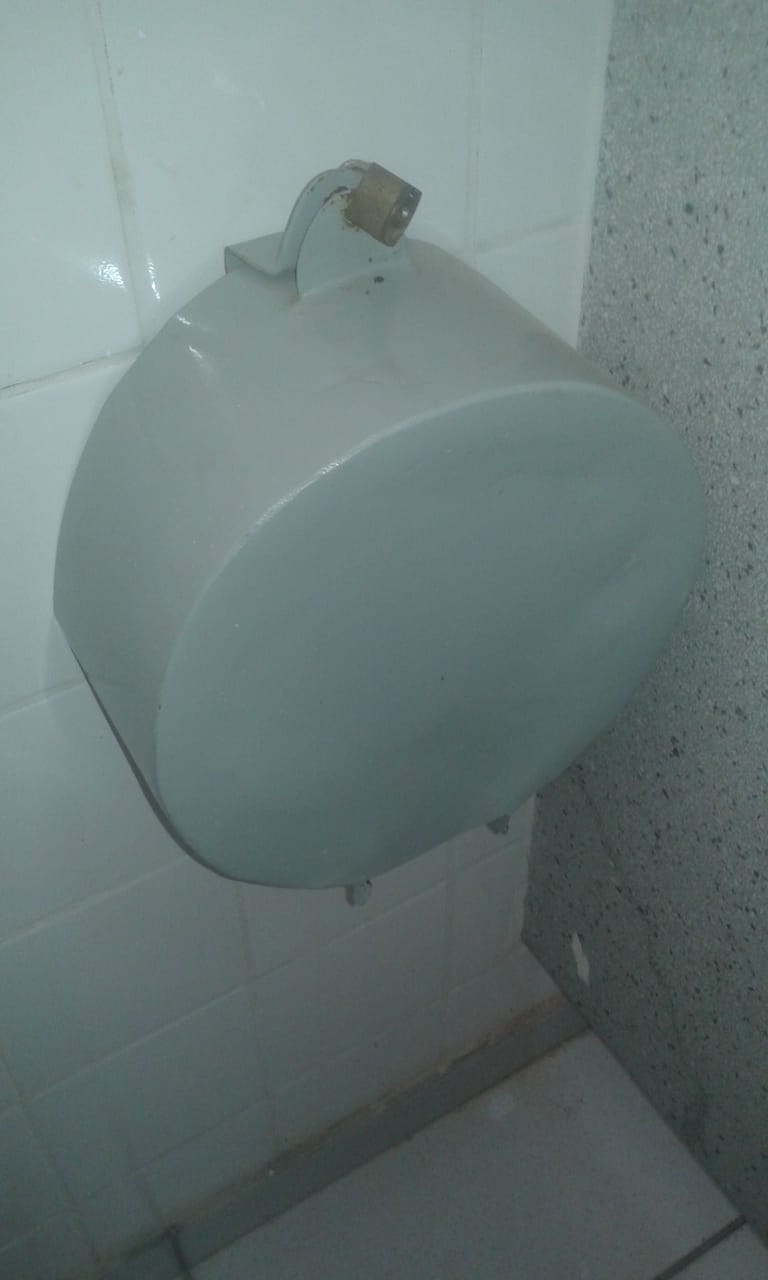 Sugere ao Poder Executivo Municipal que proceda a instalação de protetores com cadeado nas papeleiras dos sanitários públicos, principalmente de Praças, UBSs e Prontos Socorros do Município.